PENGARUH FINANCIAL ATTITUDE DAN FINANCIAL KNOWLEDGE TERHADAP FINANCIAL MANAGEMENT BEHAVIOR PADAGURU SMP NEGERI 1 BANGUN PURBASKRIPSIDisusun Untuk Memenuhi Persyaratan Dalam Memperoleh Gelar Sarjana Ekonomi Jurusan Manajemen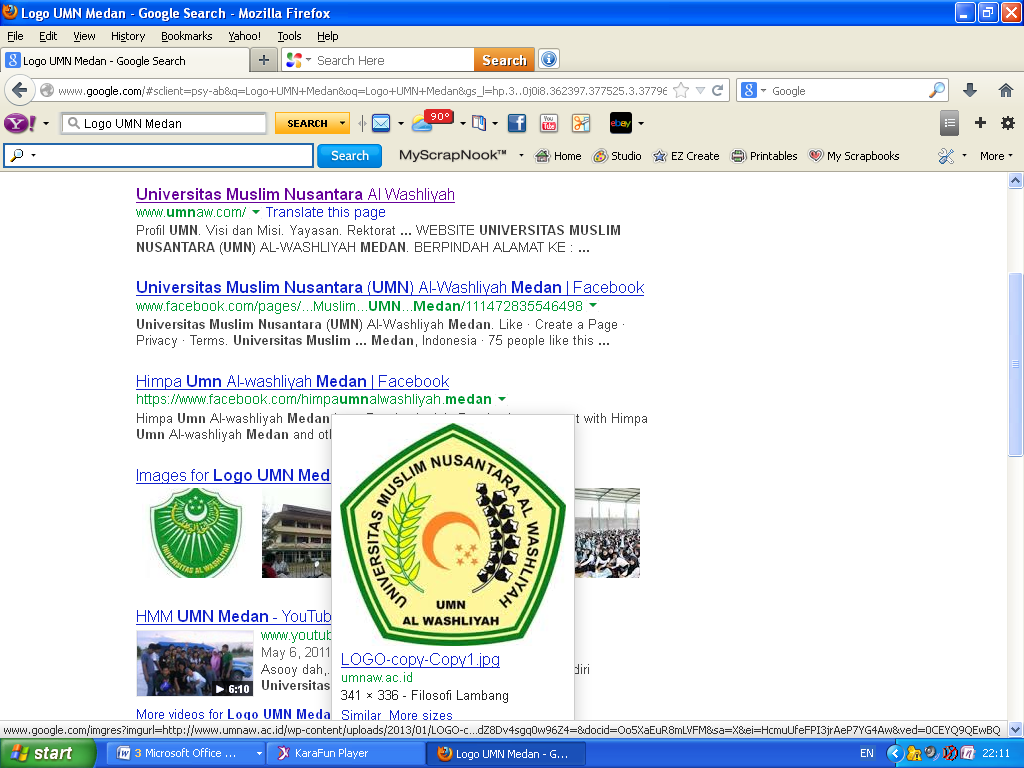 OLEH :DIAN INDAH MENTARI SEMBIRINGNPM : 143114365PROGRAM STUDI MANAJEMENFAKULTASEKONOMIUNIVERSITAS MUSLIM NUSANTARA AL WASHLIYAHMEDAN2019TANDA PERSETUJUAN SKRIPSINama	: Dian Indah Mentari SembiringNPM	: 143114365Program Studi	: ManajemenFakultas	: EkonomiJenjang Pendidikan	: Strata Satu (S-1)Judul Skripsi	:“Pengaruh Financial Attitude dan Financial Knowledge Terhadap Financial Management Behavior Pada Guru SMP Negeri 1 Bangun Purba”.Diketahui :Pembimbing I                                           	Pembimbing IINur’Ain Harahap, S. Kom, MA	Sari Wulandari, SE, M.SiNIDN : 0116047901 	NIDN : 0121078704	Diuji pada tanggal	:Yudisium	:Panitia UjianKetua	SekretarisHardi Mulyono	Shita Tiara